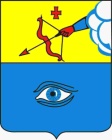 ПОСТАНОВЛЕНИЕ__14.03.2022__                                                                                       № __11/9__ г. ГлазовО внесении изменений в перечень главных администраторов доходов бюджета муниципального образования «Город Глазов» на 2022 год и плановый период 2023 и 2024 годов, утвержденный постановлением Администрации города Глазова от 08.11.2021 № 11/27 (в ред. от 13.12.2021 № 11/33, от 31.01.2022 № 11/4)В соответствии с пунктом 3.2 статьи 160.1 Бюджетного кодекса Российской Федерации, решением Городской думы города Глазова от 30 марта 2016 года № 99 «Об утверждении Положения «О бюджетном процессе в муниципальном образовании «Город Глазов», руководствуясь Уставом города Глазова, постановляю:1. Внести следующие изменения в перечень главных администраторов доходов бюджета муниципального образования «Город Глазов» на 2022 год и на плановый период 2023 и 2024 годов:       1.1. По главному администратору доходов «Управление культуры, спорта и молодежной политики Администрации города Глазова» после строки:        дополнить строкой:2. Настоящее постановление вступает в силу со дня подписания и распространяется на правоотношения, возникшие с 01 января 2022 года.3.     Постановление подлежит официальному опубликованию.Администрация муниципального образования «Город Глазов» (Администрация города Глазова) «Глазкар» муниципал кылдытэтлэн Администрациез(Глазкарлэн Администрациез)«9572 02 45160 04 0000 150Межбюджетные трансферты, передаваемые бюджетам городских округов для компенсации дополнительных расходов, возникших в результате решений, принятых органами власти другого уровня»«9572  02 45453 04 0000 150Межбюджетные трансферты, передаваемые бюджетам городских округов на создание виртуальных концертных залов».Глава города ГлазоваС.Н. Коновалов